OBRAZAC PRIJEDLOGA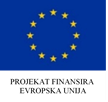 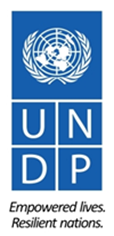 INFORMACIJE O PODNOSIOCU PRIJEDLOGA (ISPUNJAVA SE SAMO UKOLIKO JE PODNOSILAC PRAVNO LICE)INFORMACIJE O PODNOSIOCU PRIJEDLOGA (ISPUNJAVA SE SAMO UKOLIKO JE PODNOSILAC PRAVNO LICE)INFORMACIJE O PODNOSIOCU PRIJEDLOGA (ISPUNJAVA SE SAMO UKOLIKO JE PODNOSILAC PRAVNO LICE)INFORMACIJE O PODNOSIOCU PRIJEDLOGA (ISPUNJAVA SE SAMO UKOLIKO JE PODNOSILAC PRAVNO LICE)Naziv preduzeća podnosioca prijedlogaVrsta pravnog lica (d.o.o., d.d./a.d.)Identifikacijski brojPDV brojDatum prve i posljednje registracijeAdresa preduzećaUlica:Ulica:Ulica:Adresa preduzećaGrad:Grad:Grad:Adresa preduzećaOpćinaopština:Općinaopština:Općinaopština:Informacije o vlasniku/ci preduzećaIme i prezime (ukoliko je vlasnik/ca fizičko lice): Ime i prezime (ukoliko je vlasnik/ca fizičko lice): Ime i prezime (ukoliko je vlasnik/ca fizičko lice): Informacije o vlasniku/ci preduzećaJMBG (ukoliko je vlasnik/ca fizičko lice):JMBG (ukoliko je vlasnik/ca fizičko lice):JMBG (ukoliko je vlasnik/ca fizičko lice):Informacije o vlasniku/ci preduzećaNaziv i sjedište firme (ukoliko je vlasnik pravno lice):  Naziv i sjedište firme (ukoliko je vlasnik pravno lice):  Naziv i sjedište firme (ukoliko je vlasnik pravno lice):  Informacije o vlasniku/ci preduzećaIdentifikacijski i PDV broj (ukoliko je vlasnik pravno lice):Identifikacijski i PDV broj (ukoliko je vlasnik pravno lice):Identifikacijski i PDV broj (ukoliko je vlasnik pravno lice):Informacije o vlasniku/ci preduzećaIme i broj telefona kontakt osobe:Ime i broj telefona kontakt osobe:Ime i broj telefona kontakt osobe:Informacije o vlasniku/ci preduzećaKontakt e-mail:Kontakt e-mail:Kontakt e-mail:Vrsta djelatnostiOpis poslovnih aktivnosti(molimo ukratko opišite svoju primarnu djelatnost i proizvode/usluge)Sektor u kojem posluje podnosilac prijedloga (izabrati i označiti) Metal Drvo Tekstil Drugo:__________________________________________________ Metal Drvo Tekstil Drugo:__________________________________________________ Metal Drvo Tekstil Drugo:__________________________________________________Prioritetne oblasti koje se žele finansirati iz Projekta LIR (označiti sve što je relevantno)   Prioritetna oblast 1: Investicije u tehnološko unapređenje preduzeća, unapređenje kvaliteta proizvoda i standardizacija poslovanja i proizvodnih procesa  Prioritetna oblast 2: Prekvalifikacija i dokvalifikacija radnika radi postizanja višeg stepena produktivnosti i stvaranja radnih mjesta  Drugo:__________________________________________________  Prioritetna oblast 1: Investicije u tehnološko unapređenje preduzeća, unapređenje kvaliteta proizvoda i standardizacija poslovanja i proizvodnih procesa  Prioritetna oblast 2: Prekvalifikacija i dokvalifikacija radnika radi postizanja višeg stepena produktivnosti i stvaranja radnih mjesta  Drugo:__________________________________________________  Prioritetna oblast 1: Investicije u tehnološko unapređenje preduzeća, unapređenje kvaliteta proizvoda i standardizacija poslovanja i proizvodnih procesa  Prioritetna oblast 2: Prekvalifikacija i dokvalifikacija radnika radi postizanja višeg stepena produktivnosti i stvaranja radnih mjesta  Drugo:__________________________________________________Broj uposlenikaUposlenici na puno radno vrijeme:Uposlenici na puno radno vrijeme:Broj uposlenikaSezonski radnici i radnici po osnovu ugovora o djelu:Sezonski radnici i radnici po osnovu ugovora o djelu:Način distribucije proizvodaDomaće tržište(Navesti način distribucije proizvoda u zemlji (vlastita prodajna mreža, posrednici, agenti, veliki trgovački lanci itd.) i procenat ukupnih prihoda Inostrano tržište(Navesti način distribucije proizvoda u inostranstvu (vlastita prodajna mreža, posrednici, agenti, veliki trgovački lanci itd.) Inostrano tržište(Navesti način distribucije proizvoda u inostranstvu (vlastita prodajna mreža, posrednici, agenti, veliki trgovački lanci itd.) Ekološki standardiNavesti da li podnosilac prijave posjeduje okolišnu dozvolu, ISO standarde (ISO 14001 itd.) i sl.Navesti da li podnosilac prijave posjeduje okolišnu dozvolu, ISO standarde (ISO 14001 itd.) i sl.Navesti da li podnosilac prijave posjeduje okolišnu dozvolu, ISO standarde (ISO 14001 itd.) i sl.Drugi standardi upravljanja kvalitetom, ukoliko postoje Navesti da li podnosilac prijave posjeduje standarde upravljanja kvalitetom (ISO, CE itd.) i navesti standarde.Navesti da li podnosilac prijave posjeduje standarde upravljanja kvalitetom (ISO, CE itd.) i navesti standarde.Navesti da li podnosilac prijave posjeduje standarde upravljanja kvalitetom (ISO, CE itd.) i navesti standarde.Poslovanje MSP Poslovanje MSP Proizvodi sa najvećim udjelom u prodajiProizvod 1: Navesti naziv i procentualno učešće u ukupnoj prodaji i procentualno učešće u izvozuProizvod 2: Navesti naziv i procentualno učešće u ukupnoj prodaji i procentualno učešće u izvozuProizvod 3: Navesti naziv i procentualno učešće u ukupnoj prodaji i procentualno učešće u izvozuNajznačajnija tržištaBiH: navesti promet i procentualno učešće u ukupnoj prodajiEU: navesti najznačajnije države, promet i procentualno učešće u ukupnoj prodaji i ukupnom izvozuOstala: navesti najznačajnije države, promet i procentualno učešće u ukupnoj prodaji i ukupnom izvozuIzazovi s kojim se susrećete u poslovanju (molimo kratko opišite)Izazovi s kojim se susrećete u poslovanju (molimo kratko opišite)Izazovi kod kreiranja novih proizvodaIzazovi u proizvodnom procesaIzazovi u prodaji proizvoda i pristupu tržištuIzazovi s radnom snagomIzazovi u vezi pravnog okviraDrugi izazovi  u Vašem poslovanjuINFORMACIJE O PODNOSIOCU PRIJEDLOGA (ISPUNJAVA SE SAMO UKOLIKO JE PODNOSILAC FIZIČKO  LICE)INFORMACIJE O PODNOSIOCU PRIJEDLOGA (ISPUNJAVA SE SAMO UKOLIKO JE PODNOSILAC FIZIČKO  LICE)Ime i prezime osobe podnosioca prijedlogaJMBGDržavljanstvoKontak telefonKontakt e-mailPrioritetne oblasti koje se žele finansirati iz Projekta LID (označiti sve što je relevantno)  Prioritetna oblast 1: Investicije u tehnološko unapređenje preduzeća, unapređenje kvaliteta proizvoda i standardizacija poslovanja i proizvodnih procesa  Prioritetna oblast 2: Prekvalifikacija i dokvalifikacija radnika radi postizanja višeg stepena produktivnosti i stvaranja radnih mjesta  Drugo:__________________________________________________Opis predloženog investicionog projektaOpis predloženog investicionog projektaOpis investicionog projekta koji kandidujete za finansiranjeOpisati projekat i navesti izazov(e)/problem(e) koji se namjerava(ju) riješiti implementacijom predloženog projekta.Jedinica lokalne samouprave u kojoj će se realizovati investicijaNavesti jedinicu lokalne samouprave u kojoj će se realizovati investicijaPeriod implementacije investicionog projektaRezultati projekta koji se planiraju ostvariti po ključnim kategorijama (potrebno navesti rezultate koji će se ostvariti realizacijom investicionog projekta)Rezultat 1. Kreiranje novih radnih mjesta (u okviru ovog rezultata je potrebno navesti tačan broj očekivanih novih radnih mjesta kao rezultat implementacije projekta i navesti kratak  opis radnih mjesta):Rezultati projekta koji se planiraju ostvariti po ključnim kategorijama (potrebno navesti rezultate koji će se ostvariti realizacijom investicionog projekta)Rezultat 2.  Tržište, pristup novim tržištima i izvozna orijentacija (u okviru ovog rezultata je potrebno detaljno opisati segment koji se odnosi na tržište, pristup novim tržištima, koja su ključna tržišta i obavezno informacije koje se odnose na izvoznu orijentaciju):Rezultati projekta koji se planiraju ostvariti po ključnim kategorijama (potrebno navesti rezultate koji će se ostvariti realizacijom investicionog projekta)Rezultat 3. Povećanje konkurentnosti (u okviru ovog dijela je potrebno detaljno opisati segment koji se odnosi na povećanje konkurentnosti kao rezultat implementacije projekta):Rezultati projekta koji se planiraju ostvariti po ključnim kategorijama (potrebno navesti rezultate koji će se ostvariti realizacijom investicionog projekta)Rezultat 4. Inovacije u poslovanju (u okviru ovog rezultata je potrebno opisati segment projekta koji se odnosi na inovacije u poslovanju, odnosno na koji način implementacija projekta doprinosi integraciji inovacija u poslovanje preduzeća)Rezultati projekta koji se planiraju ostvariti po ključnim kategorijama (potrebno navesti rezultate koji će se ostvariti realizacijom investicionog projekta)Ostali rezultati (u okviru ovog dijela je potrebno opisati ostale rezultate- ukoliko je relevantno)Opis proizvoda/uslugaU okviru ovog dijela prijave, potrebno je detaljno opisati ključne proizvod(e)/uslugu(e) koji će biti rezultat implementacije predložene investicijeZapošljavanje žena, dugoročno nezaposlenih osoba, mladih, povratnika i raseljenih osoba te ostalih socijalno ugroženih kategorija stanovništvaU okviru ovog dijela prijave je potrebno navesti da li će realizacija projekta rezultirati upošljavanjem navedenih kategorija stanovništva. Ukoliko je odgovor da, obavezno navesti procenat navedenih kategorija u ukupnom broju očekivanih radnih mjesta)Uvezanost sa drugim MSP-ovima iz BiHU okviru ovog dijela je potrebno prikazati komercijalnu uvezanost novog preduzeća/poslovne jedinice s BiH dobavljačima/kooperantima, odnosno nizom drugih MSP-ova u Bosni i Hercegovini. Obavezno navesti očekivani broj BiH MSP-ova sa kojima će se novo preduzeće/poslovna jedinica povezati.Dodatno finansijsko učešće drugih partneraU ovom dijelu je potrebno navesti da li je podnosilac prijave osigurao učešće drugih partnera za realizaciju investicionog projekta. Ukoliko jeste, potrebno je navesti iznose i izvore sredstava. Također, u tom slučaju je potrebno voditi računa o usklađenosti sa budžetom investicionog projekta.Ukupna vrijednost projektaUkupna vrijednost projekta u KM__________________________Kontribucija podnosioca prijave                           Kontribucija Projekta LIRKM__________________                                       KM__________________